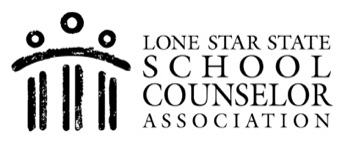 GROUP COUNSELING PERMISSION FORMDear ______________________________________, _______________________________ has been invited to participate in a small group session.The purpose of this small group is to enhance social and academic skills in order to increase your child’s success at school.The topic will be ___________________________ and we will meet approximately 4 times, once per week.If you have any questions, please feel free to contact email me or call me during the day.Sincerely,Counselor’s Signature(s)Counselor’s name(s)Office NumberDistrict email(s)------------------------------------------------------------------------------------------------------------------------------------------------------------Return to your child’s teacher (check one)_____ My child may participate in the small group sessions._____ My child may not participate in the small group sessions.Child’s Name ______________________________________Parent’s Signature __________________________________Phone Number(s) ___________________________________Direct Student Services 3.2